Wszystkie rysunki i zdjęcia w opisie przedmiotu zamówienia są rysunkami pomocniczymi 
i poglądowymi. CZĘŚĆ  I - ŁÓŻKO METALOWE Z MATERACEM1. ŁÓŻKO METALOWE Z MATERACEM- wymiary łóżka: długość 2070 mm x wysokość 840 mm x głębokość 840 mm (+/- 2 cm);- stelaż łóżka składa się z 16 profili 20 mm x 20 mm, poprzeczek metalowych, zespolonych na stałe z ramą łóżka;  - rama główna profil 40 x 40 x 1,5 mm;- rama boczna 60 x 20 x 1,5 mm; - wysokość zagłowia 860 mm x 800 mm;- tylna część łóżka 660 mm x 800 mm;- wysokość nogi do ramy 342 mm;- szuflada wykonana z blachy 1,5 mm;           - podpora szuflady cztery kółka prowadzące montowane w taki sposób, aby w środku nie było ostrych  krawędzi;- w trzech ścianach szuflady (oprócz czołowej) po 4 otwory wentylacyjne fi 8 - 10 mm;- nogi łóżka zakończone stopkami z tworzywa sztucznego, zabezpieczając przed zarysowaniami; - szuflada zawieszona na prowadnicach i posiadająca w tylnej ścianie zabezpieczenia przed   wysuwaniem się szuflady;- w szufladzie wycięty uchwyt;- powłoka lakier proszkowy w kolorze czarnym;- wymiary szuflady: 800 x 900 x 282 mm; - wymiary materaca: 80 x 200 x 17, produkt polski, materac nowy:- wykonanie materaca w technologii hybryd FOAM;- szkielet materaca składa się z pianki poliuretanowej (T-35), która zapewnia odpowiednią trwałość i sztywność; - 9-strefowe wypełnienie sprężynowe typu POCKET dopasowuje się do kształtu ciała;- materac ma posiadać właściwości antyalergiczne i antygrzybiczne zapewniając przy tym doskonałą wentylację;- pikowany;- posiada zamek błyskawiczny umożliwiający ściągnięcie;- trwałość obu stron materaca to klasa średnio-twarda H3;- pokrowiec na materac wykonany z tkaniny pikowanej o właściwościach antyalergicznych w kolorze białym;- możliwość prania pokrowca w 40 stopniach C.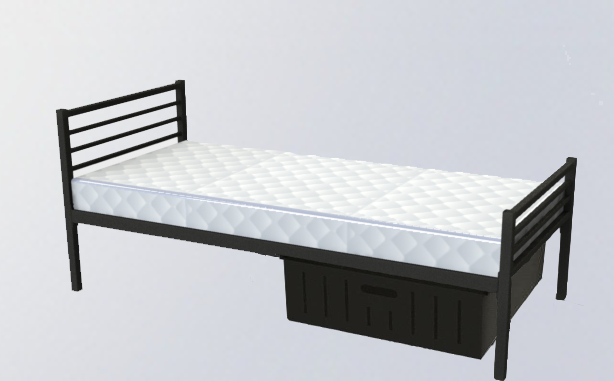 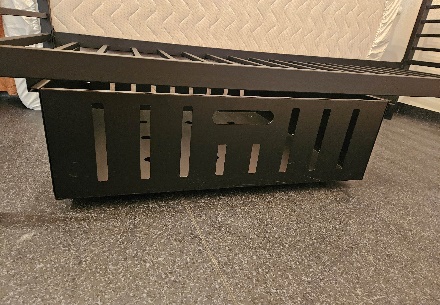 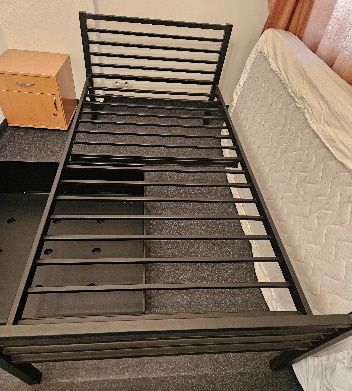 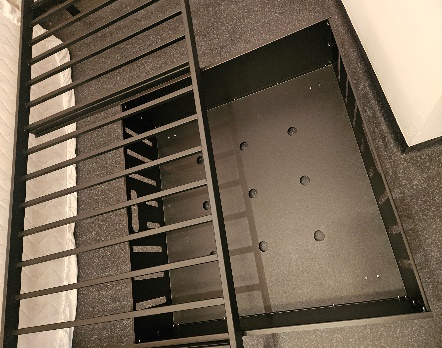 2. MATERAC- wymiary materaca: 80 x 200 x 17, produkt polski, materac nowy:- wykonanie materaca w technologii hybryd FOAM;- szkielet materaca składa się z pianki poliuretanowej (T-35), która zapewnia odpowiednią trwałość          i sztywność; - 9-strefowe wypełnienie sprężynowe typu POCKET dopasowuje się do kształtu ciała;- materac ma posiadać właściwości antyalergiczne i antygrzybiczne zapewniając przy tym doskonałą wentylację;- pikowany;- posiada zamek błyskawiczny umożliwiający ściągnięcie;- trwałość obu stron materaca to klasa średnio-twarda H3;- pokrowiec na materac wykonany z tkaniny pikowanej o właściwościach antyalergicznych w kolorze białym;- możliwość prania pokrowca w 40 stopniach C.CZĘŚĆ  II - KRZESŁA1. KRZESŁO TWARDE CZARNE - wymiary krzesła: wysokość 820 mm x szerokość 490 mm, szerokość siedziska 415 mm x głębokość    siedziska 395 mm;    - rama krzesła oraz siedzisko malowane proszkowo w kolorze czarnym;   - siedzisko bejcowane i lakierowane w kolorze czarnym;   - wykonane ze sklejki jesionowej z widoczną i odczuwalną strukturą drewna;    - maksymalne obciążenie 160 kg;   - profil stalowy o grubości minimum 2 mm;   - możliwość sztaplowania krzeseł.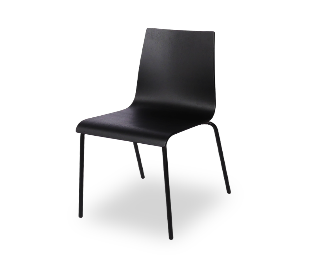 2. KRZESŁO OBROTOWE- wymiary krzesła: wysokość 1150/1240 mm x szerokość 630 mm;- podłokietniki: wysokość 195/270 mm x szerokość 90 mm x długość nakładek 240 mm;- siedzisko: wysokość 420/510 mm x szerokość 500 mm x głębokość 240 mm;- zagłówek: szerokość 360 mm;tkanina oparcia i zagłówka siatka mesh – czarna przepuszczająca powietrze; tkanina siedziska BL czarna odporna na ścieranie – 140 000 cykli Martindalea;  regulowane podłokietniki (góra-dół) wykonane z tworzywa z miękką nakładką PU;siedzisko i oparcie profilowane;regulacja wysokości siedziska i zagłówka;mechanizm odchylania SYNCHRON;podstawa jezdna wykonana z mocnego tworzywa (nylon);maksymalne obciążenie 130 kg.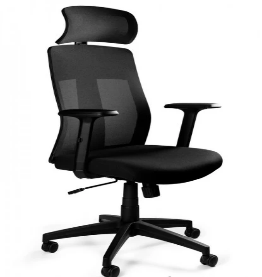 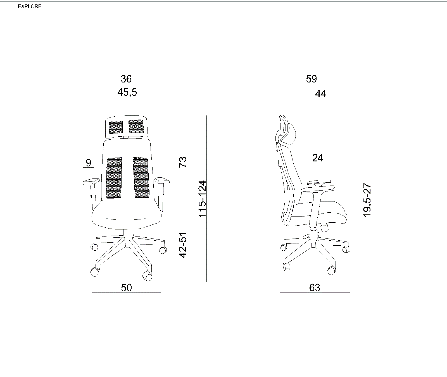 3. KRZESŁO TWARDE Z PULPITEM- wysokość oparcia 790-820 mm;szerokość siedziska 470 mm;głębokość siedziska 460 mm;wysokość siedziska 450 mm;stelaż metalowy koloru czarnego;siedzisko i oparcie wykonane ze sklejki bukowej 7-8 mm;składany pulpit ze sklejki bukowej szerokość 375 mm x długość 275 mm.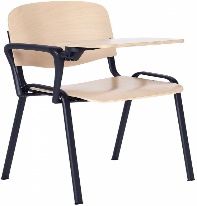 4. KRZESŁO TWARDE  - wymiary krzesła: wysokość 820 mm x szerokość 635 mm x głębokość 460 mm, wysokość siedziska    450 mm x szerokość siedziska 470 mm x głębokość siedziska 460 mm;    - stelaż z profilu płasko-owalnego o przekroju 30 x 15 mm;   - wzmocnienie stelaża wykonane z rury fi 16 mm;   - rama krzesła malowana proszkowo w kolorze czarnym;   - siedzisko i oparcie wykonane z profilowanej bukowej sklejki lakierowanej bezbarwnie gr.7,5 mm              i wyposażone w osłonę spodniej części;   - nogi zakończone są ślizgaczami z tworzywa sztucznego.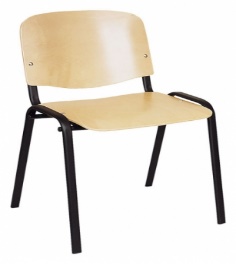 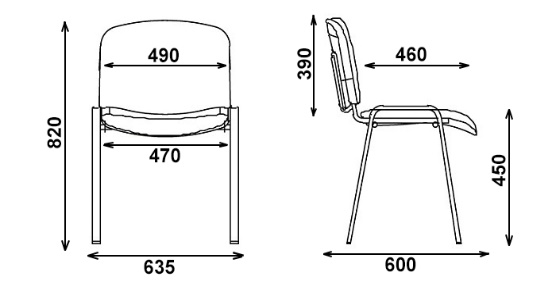 5. KRZESŁO ISO- wymiary krzesła: wysokość 820 mm x szerokość 635 mm x głębokość 460 mm, wysokość siedziska    450 mm x szerokość siedziska 470 mm x głębokość siedziska 460 mm;    - stelaż z profilu płasko-owalnego o przekroju 30 x 15 mm;   - wzmocnienie stelaża wykonane z rury fi 16 mm;   - rama krzesła malowana proszkowo w kolorze czarnym;   - siedzisko i oparcie wykonane z tapicerki materiałowej w kolorze czarnym;   - osłonę oparcia stanowi wytrzymały polipropylen;    - nogi zakończone są ślizgaczami z tworzywa sztucznego.CZĘŚĆ III – MEBLE DREWNIANE 1. SZAFA UBRANIOWA 2-DRZWIOWA- wymiary szafy: szerokość 900/1000/1200 mm x wysokość 2050 mm x głębokość 600 mm płyta dwustronnie laminowana, wieniec górny i dolny o gr.25 mm, ściany boczne i półka o gr.18 mm;w kolorze dąb sonoma;w środku szafy od góry półka o wysokości 25 cm; pod górną półką drążek na wieszaki wykonany z rury fi 25 chromowany;  drzwi mocowane na zawiasach puszkowych z zatrzaskiem, zamykane za pomocą zamków meblowych patentowych;uchwyty metalowe prostokątne w kolorze czarnym;szafa wyposażona w regulatory poziomu umożliwiające regulację od wewnątrz szafy;tylna ściana, płyta pilśniowa 3,2 mm lakierowana, mocowana za pomocą wkrętów do drewna 3,5/20;całość oklejona obrzeżem z ABS w kolorze szafy;łączenia elementów za pomocą złącz mimośrodowych, konfirmant lub wkrętów do drewna.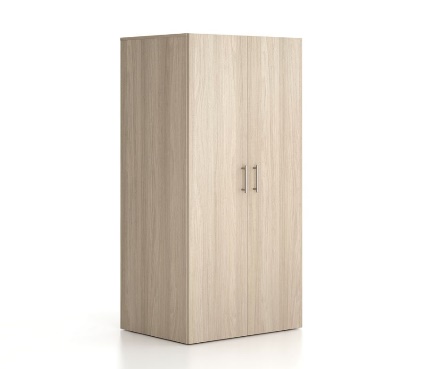 2. SZAFA UBRANIOWA 3-DRZWIOWA- wymiary szafy: szerokość 1850 mm x wysokość 2050 mm x gł. 600 mm płyta dwustronnie laminowana, wieniec górny i dolny o gr.25 mm, ściany boczne i półki o gr.18 mm;w kolorze dąb sonoma;z prawej strony w środku szafy trzy półki z możliwością regulacji + dno szafy; z lewej strony w środku szafy od góry półka o wysokości 25 cm; pod górną półką drążek na wieszaki wykonany z rury fi 25 chromowany;  drzwi mocowane na zawiasach puszkowych z zatrzaskiem, zamykane za pomocą zamków meblowych patentowych;uchwyty metalowe prostokątne w kolorze czarnym;szafa wyposażona w regulatory poziomu umożliwiające regulację od wewnątrz szafy;tylna ściana, płyta pilśniowa 3,2 mm lakierowana, mocowana za pomocą wkrętów do drewna 3,5/20;całość oklejona obrzeżem z ABS w kolorze szafy;łączenia elementów za pomocą złącz mimośrodowych, konfirmant lub wkrętów do drewna.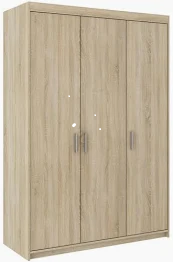 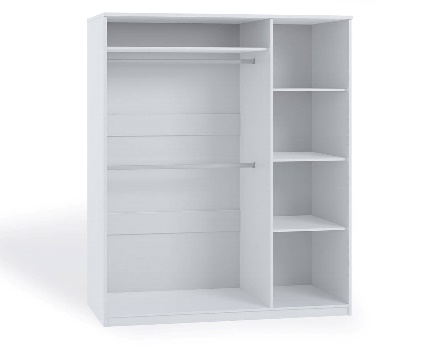 3. WIESZAK UBRANIOWY- wymiary wieszaka: wysokość 100 mm x szerokość 300 mm;płyta dwustronnie laminowana o gr.18 mm;w kolorze dąb sonoma; na ściance zamontowane trzy podwójne metalowe wieszaczki na ubrania w kolorze czarnym;całość oklejona obrzeżem z ABS w kolorze wieszaka;z tyłu mocowanie do ściany.4. WIESZAK UBRANIOWY- wymiary wieszaka: wysokość 900 mm x szerokość 600 mm, zamontowana półka na górze; płyta dwustronnie laminowana o gr.18 mm;w kolorze dąb sonoma;ścianka z czterech płyt wiórowych dwustronnie laminowanych równo od siebie oddalonych                  o wym: wys. 900 mm x szer. 600 mm  x  gr. 18 mm;na każdej ściance zamontowany podwójny metalowy wieszaczek na ubrania w kolorze czarnym;całość oklejona obrzeżem z ABS w kolorze wieszaka;z tyłu mocowanie do ściany;łączenia elementów za pomocą złącz mimośrodowych, konfirmant lub wkrętów do drewna.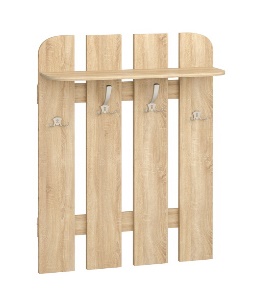 5. REGAŁ BIUROWY- wymiary regału: szerokość 1000 mm x wysokość 2050 mm x głębokość 450 mm płyta dwustronnie laminowana, wieniec górny i dolny o gr.25 mm, ściany boczne i półki o gr.18 mm;w kolorze dąb sonoma;w regale od góry 2 półki na segregatory A4 z możliwością regulacji; część dolna regału wys. 800 mm dwudrzwiowa z półką zamontowaną w połowie wysokości                  z   możliwością regulacji;  drzwi dolne mocowane na zawiasach puszkowych z zatrzaskiem, zamykane za pomocą zamków meblowych patentowych;uchwyty metalowe prostokątne w kolorze czarnym;tylna ściana, płyta pilśniowa 3,2 mm lakierowana, mocowana za pomocą wkrętów do drewna 3,5/20;całość oklejona obrzeżem z ABS w kolorze regału;łączenia elementów za pomocą złącz mimośrodowych, konfirmant lub wkrętów do drewna.6. SZAFA BIUROWA- wymiary szafy: szerokość 1000 mm x wysokość 2050 mm x głębokość 450 mm płyta dwustronnie laminowana, wieniec górny i dolny o gr.25 mm, ściany boczne i półki o gr.18 mm;w kolorze dąb sonoma;podwójne drzwi, wewnątrz szafy znajdują się 4 półki na segregatory A4 z możliwością regulacji; drzwi mocowane na zawiasach puszkowych z zatrzaskiem, zamykane za pomocą zamków meblowych patentowych;uchwyty metalowe prostokątne w kolorze czarnym;tylna ściana, płyta pilśniowa 3,2 mm lakierowana, mocowana za pomocą wkrętów do drewna 3,5/20;całość oklejona obrzeżem z ABS w kolorze szafy;łączenia elementów za pomocą złącz mimośrodowych, konfirmant lub wkrętów do drewna.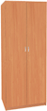 7. BIURKO KOMPAKTOWE + KONTENEREK  - wymiary biurka: długość 1600 mm x szerokość 600 mm x wysokość 760 mm; - w lewej części kontenerek o wym. szerokość 400 mm x wysokość 600 mm x głębokość 600 mm; w kontenerku 3 równej wielkości szuflady poruszają się na prowadnicach rolkowych z blokadą wysuwu;szuflady zamykane na zamek centralny; uchwyty w szufladach metalowe prostokątne w kolorze czarnym;w kontenerku cztery koła skrętne, z których dwa są wyposażone w hamulce;  - wymiary biurka: długość 1200 mm x szerokość 600 mm x wysokość 760 mm;- w prawej części biurka wysuwana na prowadnicach półka z przeznaczeniem na klawiaturę;- prawa i lewa część biurka połączona łącznikiem z płyty ¼ koła podpartym na metalowe nodze                w kolorze czarnym;płyta dwustronnie laminowana o gr.18 mm;w kolorze dąb sonoma;pod blatem panel przedni z płyty o gr.18 mm x wysokości 450 mm;   możliwość wycięcia w blacie przepustów kablowych;długość zestawu: 2200 mm x 1800 mm; całość oklejona obrzeżem z ABS w kolorze biurka;łączenia elementów za pomocą złącz mimośrodowych, konfirmant lub wkrętów do drewna. 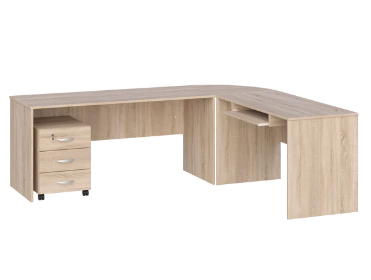 8. STÓŁ KLUBOWY OKRĄGŁY- podstawa stolika kwadratowy postument ARP0179;- stał malowana proszkowo w kolorze czarnym;- podstawa 400 mm x 400 mm, gruba podstawa na plastikowych nóżkach; - rura 60 mm x 60 mm x 660 mm;- płytka 250 mm x 250 mm;- całkowita wysokość 720 mm;- grubość stali 1 mm;- blat okrągły pokryty warstwą trwałego laminatu w kolorze dąb sonoma;- rozmiar blatu fi 680 mm;- grubość blatu 36 mm;- grubość obrzeża 0,8 mm.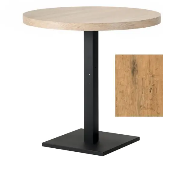 9. STÓŁ KONFERENCYJNY  2,20 m x 1,20 m - wymiary stołu: szerokość 1200 mm x wysokość 750 mm x długość 2200 mm płyta dwustronnie laminowana o gr. 25 mm z trwałym obrzeżem PCV 2 mm;w kolorze dąb sonoma;stelaż metalowy wykonany z profilu prostokątnego 60 mm x 30 mm;malowany proszkowo w kolorze czarnym.10. STÓŁ KLUBOWY- wymiary stołu: szerokość 700 mm x wysokość 750 mm x długość 700 mm płyta dwustronnie laminowana o gr. 18 mm z trwałym obrzeżem PCV 2 mm;w kolorze dąb sonoma;wysokiej jakości solidny stelaż (kształtownik 25 mm x 25 mm) w kolorze czarnym. 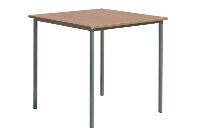 11. STÓŁ SZKOLNY - wymiary stołu: szerokość 600 mm x wysokość 750 mm x długość 1300 mm płyta dwustronnie laminowana o gr. 25 mm z trwałym obrzeżem PCV 2 mm;w kolorze dąb sonoma;stelaż i nogi metalowe w kolorze czarnym; pod blatem metalowa rama 40 mm x 20 mm;nogi metalowe 50 mm x 50 mm z możliwością regulacji wysokości. 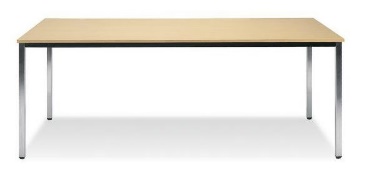 CZĘŚĆ IV – MEBLE METALOWE1. KONTENEREK- wymiary kontenerka: szerokość 420 mm x wysokość 580 mm x głębokość 580 mm;
- blat wykonany z płyty MDF o grubości 19 mm melaminowany, top wykończony ozdobnym   laminowanym blatem;- blat w kolorze dąb sonoma; 
- boki i tył wykonany z 0,9 mm stali, góra z 1,5 mm stali, fronty wykonane z 0,8 mm stali malowane        proszkowo w kolorze czarnym;  - zawiera 3 równe szuflady do przechowywania na płasko z opcją ruchomego piórnika;
- górna szuflada otwiera się do 70%, dolne otwierane do 100%; - uchwyt estetycznie ukryty jest we frontach;
- kółka: Ø50 , wysokie na 60 mm, wykonane z polipropylenu i stali;- kontenerek wyposażony w piąte kółko antywywrotne dla lepszej stabilizacji; 
- zamek centralny z dwoma kluczykami, z wymiennym bębenkiem, klucz składany przegubowy   (zapasowy - klucz metalowy).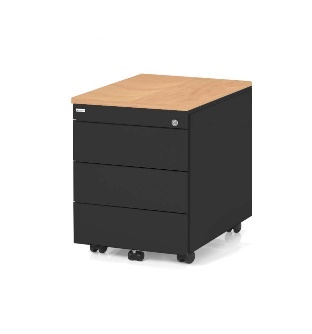 2. SZAFA BIUROWA METALOWA - wymiary szafy: szerokość 920 mm x wysokość 1950 mm x głębokość 500 mm;
- podwójne drzwi skrzydłowe;- szafa wykonana ze stali 1,0 mm i 0,8 mm malowana proszkowo w kolorze jasnoszarym RAL 7035; 
- mocne wzmocnione drzwi z trzypunktowym zamkiem z dwoma kluczami;  - 4 półki z możliwością regulacji wysokości, każda półka ma nośność 80 kg. 
3. SZAFA PANCERNA - wymiary szafy: szerokość 1000 mm x wysokość 1900 mm x głębokość 400 mm;
- waga 78 kg;- korpus szafy wykonany z blachy stalowej o gr.1,5 mm zabezpieczonej przed korozją, jednopłaszczowy    spawany; - szafa malowana proszkowo w kolorze jasnoszarym RAL 7035;
- drzwi szafy blokowane układem rygli ruchomych na trzech krawędziach ( od strony zamków przez       4 rygle, krawędź górna i dolna po 1 ryglu) krawędź od strony zawiasów ryglem stałym na całej       wysokości;- drzwi zamykane atestowanym zamkiem kluczowym klasy A z 2 kluczami; - drzwi wykonane są z dwóch warstw blachy stalowej, zawieszone na zawiasach wewnętrznych, kąt   otwarcia 120 stopni;
- wyposażona w 4 półki z możliwością regulacji wysokości;- dwa otwory montażowe w dnie szafy, kotwy mocujące;- uchwyt do plombowania – kołki z miseczką do odciśnięcia pieczęci;- instrukcja obsługi i użytkowania wyrobu z kartą gwarancyjną; - certyfikat do przechowywania dokumentów niejawnych, certyfikat typ 1 zgodnie z Rozporządzeniem    Rady Ministrów z dnia 29 maja 2012 roku;  - certyfikat do przechowywania dokumentów niejawnych, certyfikat klasy A zgodnie z Zarządzeniami    Nr 59/MON z dnia 11 grudnia 2017, Nr 46/MON z 2013 roku.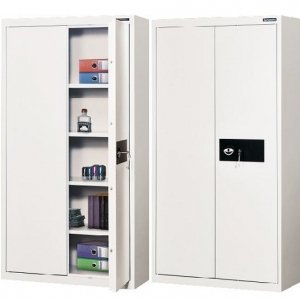 4. SZAFKA NA KLUCZE - wymiary szafki: szerokość 390 mm x wysokość 520 mm x głębokość 120 mm;
- waga 6,8 kg;- konstrukcja szafy malowana proszkowo w kolorze jasnoszarym RAL 7035; 
- szafka posiada zamek kluczowy;  - możliwość przechowywania 200 kompletów kluczy – 200 haczyków zamontowanych na stałe;- listwa z haczykami na klucze z numeracją; 
- w zestawie z szafką jest komplet śrub z kołkami do mocowania szafki. 
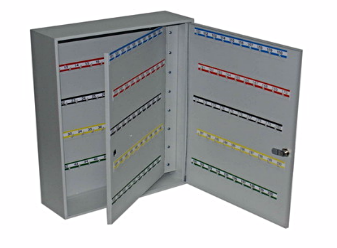 5. REGAŁ MAGAZYNOWY METALOWY 1000 mm x 2000 mm x 500 mm - wymiary regału: szerokość 1000 mm x wysokość 2000 mm x głębokość 500 mm;- ilość półek 5;- nośność półki 90 kg;- półka metalowa o gr. 0,5 mm z blachy ocynkowanej w kolorze jasnoszarym RAL 7035;- konstrukcja regału metalowa ocynkowana w kolorze jasnoszarym RAL 7035; - grubość nogi 0,8 mm wyposażona w ochronne stopki z wytrzymałego tworzywa sztucznego; - stabilność konstrukcji zapewniają połączenia śrubowe oraz wzmocnienia łączeń z użyciem trwałych    płaskowników;- tylne otwory pozwalają przymocować regał do ściany pomieszczenia; - certyfikat zgodny z normą PN-EN 15635:2010.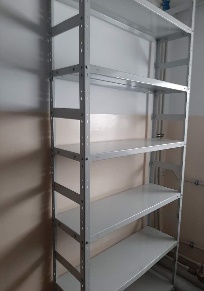 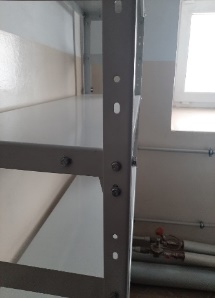 6. SZAFA KARTOTEKOWA METALOWA Z 3 - SZUFLADAMI  - wymiary szafy: szerokość 400 mm x wysokość 1015 mm x głębokość 600 mm;- trzy szuflady;- solidna i stabilna konstrukcja z grubej stali 0,6 mm w kolorze jasnoszarym RAL 7035;- zamek ryglowany zabezpieczający wszystkie szuflady;- dwa klucze w zestawie;- wygodne i ergonomiczne uchwyty.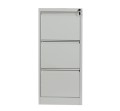 Opis przedmiotu zamówienia                                                                                                                                                                   Załącznik nr 7 do SWZ                                                                                                                                                                   Sprawa nr  33/24/ZT